ROLL CALL – 7:00 pmREVIEW MINUTES:All previous months’ minutes were approvedTREAURER’S REPORT:Hanson $17.72, Acker $208.23, Concession $1948.09, Cheer $8615.01, Football $52,246.03UPDATES:EQUIPMENT –Sales Complete did well. Waiting on refurb helmetsCHEER -ABSENTDraft July 24th-6pm NO COACHES TO ATTENDPictures Set for Sat Aug 23rdDick’s Shop Day 10-5 July 12thLance has first aid kitsWork concessions for team $Will check out helmets for camps if need beNEW BUSINESSNeed game monitors will schedule coach/team for half a day each Saturday around their game scheduleGridiron Rumble Labor Day at Schaefer ComplexMountain Jamboree August 24thArvada Days must petition to participateBracketing August 8th BE AVAILABLE BY PHONE!OLD BUSINESSALL Coaches must complete Heads Up ASAP!!! 1ST DAY OF PRACTICE AUGUST 11th!!! 3 non contact 1stADJOURN – 8:55pmNext meeting will be held August 12th  @ 7:30pm at our BHS LibraryRespectfully submitted,Grayson Beuhler, Secretary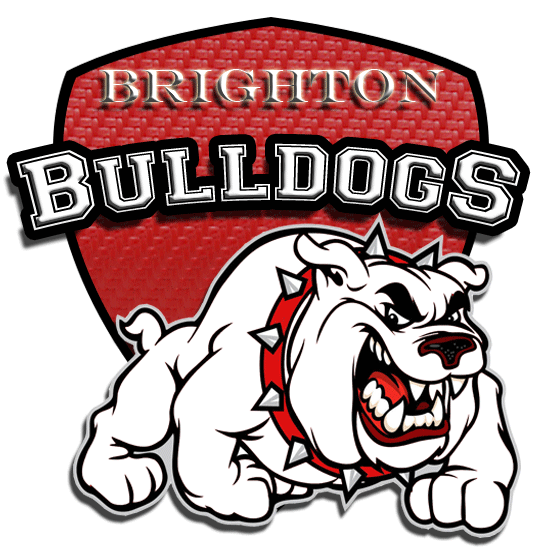         JULY 8, 2014             7:00 PM                 BHS        JULY 8, 2014             7:00 PM                 BHSType of meeting:MonthlyNote taker:Grayson BeuhlerIn Attendance: Keanaaina, Acker, Christopherson, Durazo,  Flancher, Goss, Hanson, Stines,  Murphy, Rose, Bendever, Flores, Lane, Loveall, Hutchings, Loveall, Martinez, Sweeney Keanaaina, Acker, Christopherson, Durazo,  Flancher, Goss, Hanson, Stines,  Murphy, Rose, Bendever, Flores, Lane, Loveall, Hutchings, Loveall, Martinez, Sweeney Keanaaina, Acker, Christopherson, Durazo,  Flancher, Goss, Hanson, Stines,  Murphy, Rose, Bendever, Flores, Lane, Loveall, Hutchings, Loveall, Martinez, Sweeney Not In Attendance:Executive Board    In Attendance:Lance Murphy, Cory Kirking, Grayson Beuhler, Michael GriffethLance Murphy, Cory Kirking, Grayson Beuhler, Michael GriffethLance Murphy, Cory Kirking, Grayson Beuhler, Michael Griffeth                                                                                  Minutes                                                                                  Minutes                                                                                  Minutes                                                                                  Minutes